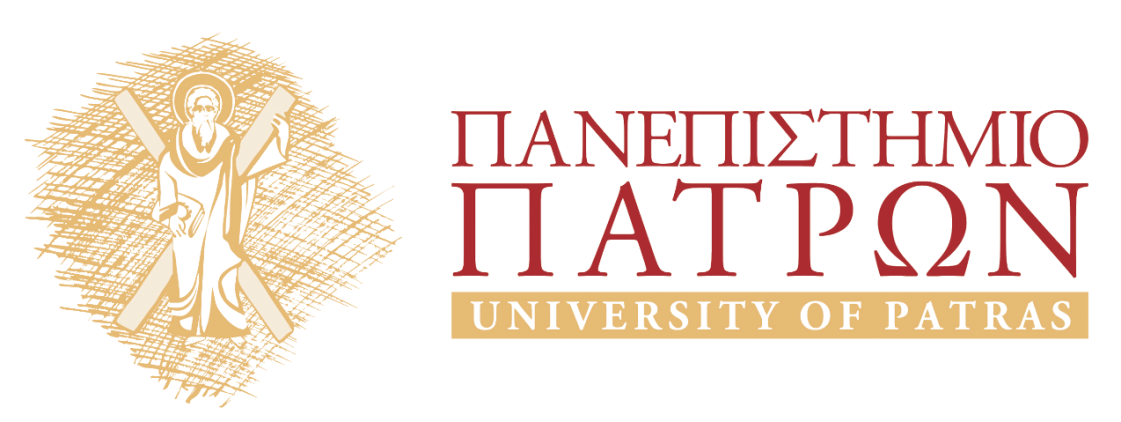 ΑριστοτέληςΕνότητα 21: H oυσία (essential) των σύνθετων ουσιών (substantiae)Στασινός ΣταυριανέαςΤμήμα Φιλοσοφίας 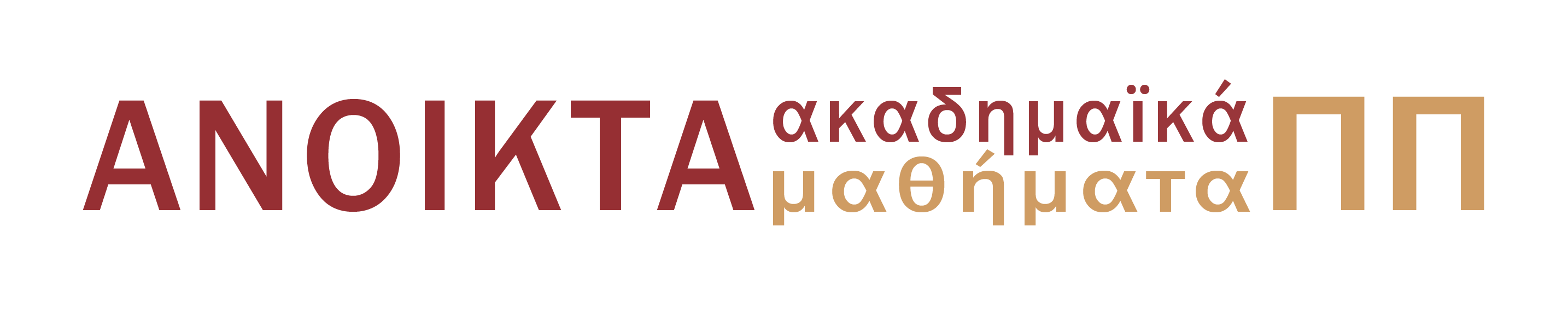 1.	Σκοποί ενότητας	22.	Σύνθετες ουσίες: ύλη και είδος	22.1	Τελεολογία & τύχη	22.2	Τελικά αίτια στη βιολογία	32.3	Αριστοτελική φυσική τελεολογία	32.4	Τελικά αίτια και υλικά αίτια	43.	Τα Μετά τα Φυσικά και η πρώτη φιλοσοφία	43.1	Η πρώτη φιλοσοφία ως θεολογία	4Σκοποί ενότηταςΣκοπός της ενότητας είναι: (α) η ανάλυση των σύνθετων ατομικών ουσιών (substantiae) στα δύο συστατικά τους: την ύλη και το είδος. (β) η εξέταση των κριτηρίων για την ουσία (ως essentia)(γ) Ποιό από τα δύο συστατικά, η ύλη ή το είδος μας δίνει την ταυτότητά τους, την ουσία (ως essentia) των ατομικών ουσιών;Σύνθετες ουσίες: ύλη και είδοςΟι ατομικές ουσίες των Κατηγοριών, αποδεικνύεται (στα Φυσικά) ότι είναι σύνθετες από ύλη και είδος (μορφή). Τα συστατικά μιας οντότητας είναι βασικότερα από εκείνο το οποίο συνθέτουν. Άρα, θα πρέπει να δείξουμε πως συμβάλλουν τα συστατικά, ύλη και είδος, στις σύνθετες ουσίες. Και εάν εκείνο το στοιχείο που μας δίνει την ταυτότητά τους είναι η ύλη ή η μορφή τους. Κριτήρια για την ουσία: υποκείμενο(Α) Η ουσία είναι ένα υποκείμενο οντολογικών κατηγορημάτων το οποίο δεν είναι με τη σειρά του κατηγόρημα άλλων υποκειμένωνΠ.χ. Για ένα έπιπλο, το υποκείμενο είναι το ξύλο. Άρα με αυτό το κριτήριο το ξύλο είναι ουσία, και μάλιστα είναι η ουσία ή φύση για τα έπιπλα (όπως υποστήριζε ο Αντιφώντας). Αλλά και το ξύλο με τη σειρά του συντίθεται από κάποιο υποκείμενο, π.χ. τα τέσσερα στοιχεία. Και για εκείνα με τη σειρά τους, εφόσον μεταβάλλονται το ένα στο άλλο, θα πρέπει να υπάρχει κάποιο υποκείμενο που παραμένει. Αυτό θα πρέπει να είναι κάτι που δεν έχει καμία από τις στοιχειώδης ιδιότητες των στοιχείων. Καμία επομένως ιδιότητα.Ώστε ενώ αναζητούσαμε ποια όντα είναι ουσίες και συνιστούν την ουσία άλλων όντων, καταλήξαμε με ένα απροσδιόριστο και άγνωστο υποκείμενο (τη λεγόμενη πρώτη ύλη).Επομένως το (Α) δεν φαίνεται επαρκές για να διακρίνουμε τις ουσίες.  Κριτήρια για την ουσία: τόδε τι και χωριστό(Β) τα όντα που είναι ουσίες είναι κάτι συγκεκριμένο, κάτι που έχει μια συγκεκριμένη φύση. Ένα τόδε τι: ένα χωριστό δείγμα όντος (τόδε) που έχει κάποια καθορισμένη φύση, ανήκει σε καθορισμένο τύπο (τι)(Γ) τα όντα που είναι ουσίες είναι χωριστά, αυτόνομα (είναι διακριτά από άλλα όντα και δεν εξαρτώνται από κανένα άλλο ον). Η ανάλυση των σύνθετων ουσιώνΕνα παράδειγμα σύνθετου όντος από ύλη και είδος (ή μορφή): Ο Σωκράτης: συντίθεται από το σώμα, οι ιστοί και τα όργανα, και τις λειτουργίες που αυτά επιτελούν (το σώμα και η ψυχή σχετίζονται όπως το μάτι και η όραση).Τι είναι πρώτη ουσία: Ο Σωκράτης, το σώμα του ή οι ψυχικές του λειτουργίες; Η ουσία των σύνθετων ουσιώνΈχουμε ένα πλοίο: τον Θησέα Ι. Τι δίνει ταυτότητα στο πλοίο μας: τα ξύλα, η ύλη, ή το σχέδιο, η μορφή που του επιτρέπει να πλέει; Για να απαντήσουμε το ερώτημα ας σκεφτούμε ότι έχουμε το ίδιο πλοίο με άλλη ύλη. Ας αντικαταστήσουμε τα ξύλα που συνθέτουν το πλοίο. Θα έπαυε να είναι το ίδιο πλοίο; Αν όχι τότε η ταυτότητα του είναι ανεξάρτητη από την ύλη. Δεν είναι αναγκαίο να έχουμε την ίδια ύλη χωρίς μεταβολές ή πρσθήκες για να έχουμε την ίδια συνθετη ουσία.Η ουσία των σύνθετων ουσιών 2Ας χρησιμοποιήσουμε τώρα τα παλαιά ξύλα για να φτιάξουμε ένα πανομοιότυπο πλοίο, τον Θησέα ΙΙ, με το ίδιο σχέδιο με τον Θ.Ι.Ποιό είναι το αρχικό μας πλοίο; Ο Θ. ΙΙ έχει την ίδια ύλη και είδος με το αρχικό πλοίο, αλλά δεν μπορούμε να το ταυτίσουμε με εκείνο. Γιατί τότε ποιο πλοίο είναι Θ.Ι;Αν αυτό είναι σωστό η ύλη δεν συνιστά ούτε επαρκές κριτήριο για την ταυτότητα μιας σύνθετης ουσίας. Η ουσία των σύνθετων ουσιών 3Ας υποθέσουμε ότι τα ξύλα του Θ.Ι δεν αντικαθιστούνται. Μπορούμε ίσως τότε να ταυτίσουμε το Θ.ΙΙ με το αρχικό πλοίο; Όχι γιατί θα διακόπταμε τη συνέχεια που έχει η ύπαρξη του Θ.Ι στο χρόνο μέχρι και την καταστροφή του. Τι συμβαίνει στο Θ.Ι δεν θα πρέπει να αλλάζει το πως ταυτίζουμε το Θ.ΙΙΤο στοιχείο που δίνει την ταυτότητα των Θ.Ι & ΙΙ είναι η χωροχρονική συνέχεια που έχει η επένδυση του σχεδίου, του είδους τους στην ύλη.Η μορφή/ το είδος στη χωροχρονικά συνέχεια της επένδυσής της στην ύλη μας δίνει και αναγκαία και επαρκή κριτήρια για την ταυτότητα μιας σύνθετης ουσίας. Δύο τύποι ουσιώνΟ όρος ουσία χρησιμοποιείται για τις σύνθετες εκείνες οντότητες από ύλη και είδος ή μορφή, όπως ο Σωκράτης. Δηλαδή για τις ατομικές ουσίες των Κατηγοριών που ονομάσαμε και υποστάσεις (λατινικά: substantia). Αλλά ο όρος χρησιμοποιείται και για το είδος των σύνθετων ουσιών, το συστατικό εκείνο των υποστάσεων που μας δίνει την ταυτότητα τους. Αυτή η χρήση είναι εκείνη που συναντήσαμε ως ουσιώδη φύση ενός όντος (λατινικά: essentia). Σημείωμα ΑναφοράςCopyright Πανεπιστήμιο Πατρών, Στασινός Σταυριανέας, 2015. «Ενότητα 21: H oυσία (essential) των σύνθετων ουσιών (substantiae)Ό﷽﷽﷽﷽﷽﷽﷽﷽ι κατηγορεκε ο ΣωκρΌ﷽﷽﷽﷽﷽﷽﷽﷽ι κατηγορεκε ο Σωκρ». Έκδοση: 1.0. Πάτρα 2015. Διαθέσιμο από τη δικτυακή διεύθυνση: https://eclass.upatras.gr/courses/PHIL1803/Σημείωμα ΑδειοδότησηςΤο παρόν υλικό διατίθεται με τους όρους της άδειας χρήσης Creative Commons Αναφορά, Μη Εμπορική Χρήση Παρόμοια Διανομή 4.0 [1] ή μεταγενέστερη, Διεθνής Έκδοση.   Εξαιρούνται τα αυτοτελή έργα τρίτων π.χ. φωτογραφίες, διαγράμματα κ.λ.π.,  τα οποία εμπεριέχονται σε αυτό και τα οποία αναφέρονται μαζί με τους όρους χρήσης τους στο «Σημείωμα Χρήσης Έργων Τρίτων».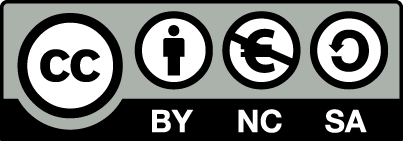 [1] http://creativecommons.org/licenses/by-nc-sa/4.0/ Ως Μη Εμπορική ορίζεται η χρήση:που δεν περιλαμβάνει άμεσο ή έμμεσο οικονομικό όφελος από την χρήση του έργου, για το διανομέα του έργου και αδειοδόχοπου δεν περιλαμβάνει οικονομική συναλλαγή ως προϋπόθεση για τη χρήση ή πρόσβαση στο έργοπου δεν προσπορίζει στο διανομέα του έργου και αδειοδόχο έμμεσο οικονομικό όφελος (π.χ. διαφημίσεις) από την προβολή του έργου σε διαδικτυακό τόποΟ δικαιούχος μπορεί να παρέχει στον αδειοδόχο ξεχωριστή άδεια να χρησιμοποιεί το έργο για εμπορική χρήση, εφόσον αυτό του ζητηθεί.Διατήρηση ΣημειωμάτωνΟποιαδήποτε αναπαραγωγή ή διασκευή του υλικού θα πρέπει να συμπεριλαμβάνει:το Σημείωμα Αναφοράςτο Σημείωμα Αδειοδότησηςτη δήλωση Διατήρησης Σημειωμάτων το Σημείωμα Χρήσης Έργων Τρίτων (εφόσον υπάρχει)μαζί με τους συνοδευόμενους υπερσυνδέσμους.ΧρηματοδότησηΤο παρόν εκπαιδευτικό υλικό έχει αναπτυχθεί στo πλαίσιo του εκπαιδευτικού έργου του διδάσκοντα.Το έργο «Ανοικτά Ακαδημαϊκά Μαθήματα στο Πανεπιστήμιο Πατρών» έχει χρηματοδοτήσει μόνο τη αναδιαμόρφωση του εκπαιδευτικού υλικού. Το έργο υλοποιείται στο πλαίσιο του Επιχειρησιακού Προγράμματος «Εκπαίδευση και Δια Βίου Μάθηση» και συγχρηματοδοτείται από την Ευρωπαϊκή Ένωση (Ευρωπαϊκό Κοινωνικό Ταμείο) και από εθνικούς πόρους.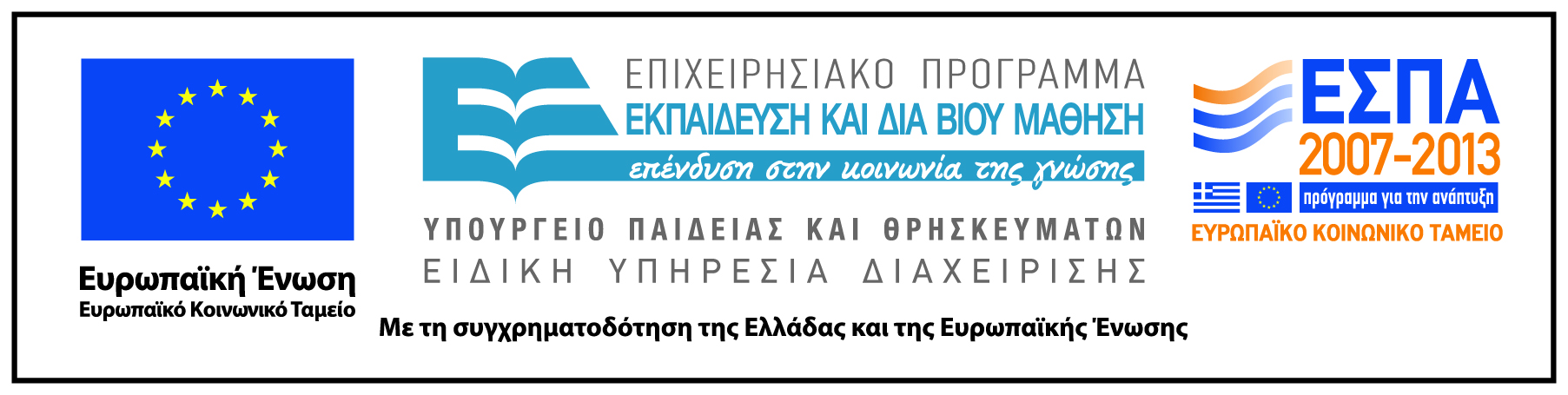 